                Управление Пенсионного фонда в Московском районе  Санкт-Петербурга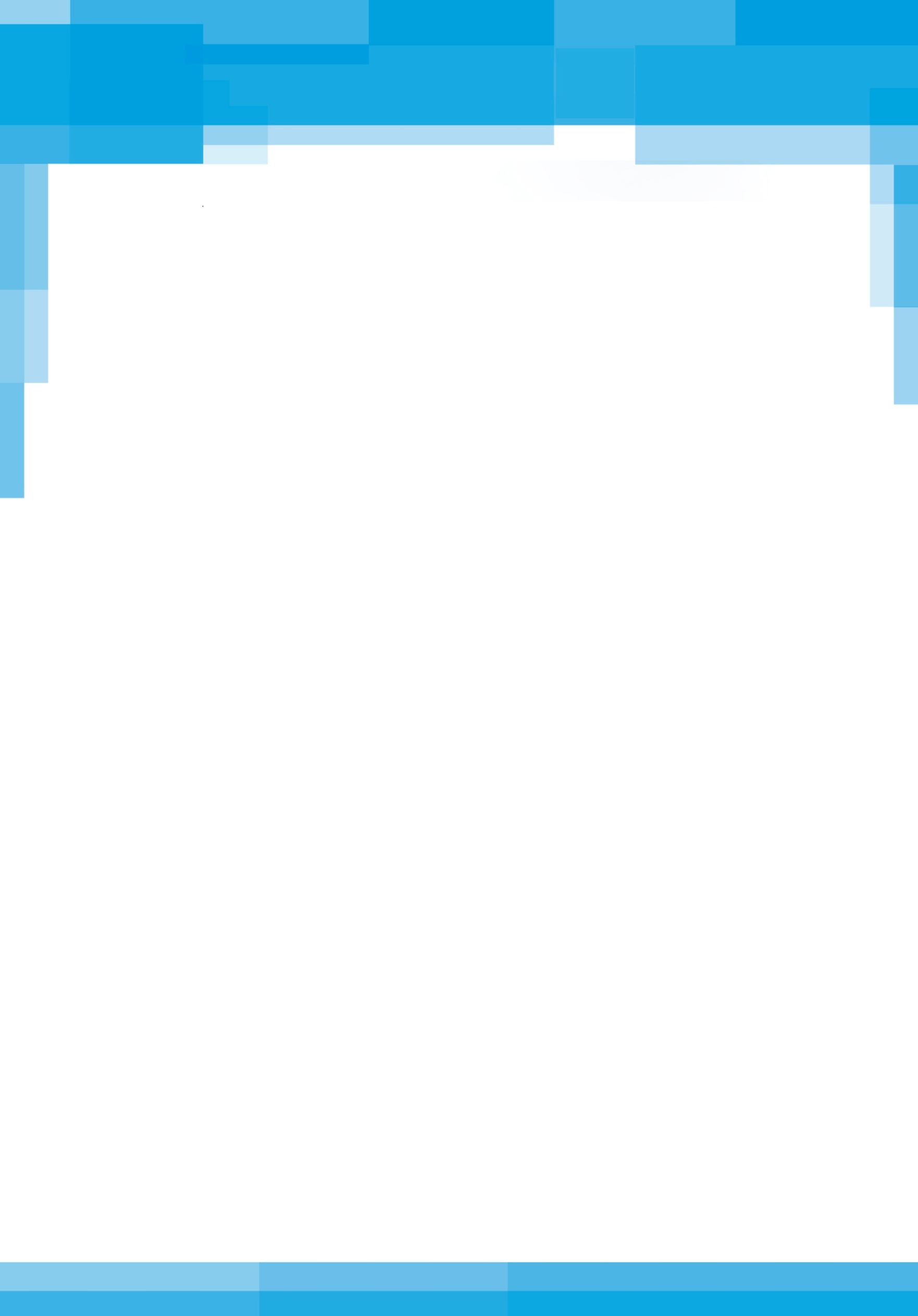 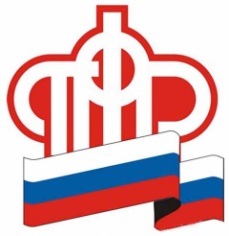 Апрельская индексация пенсий30 марта 2017С 1 апреля 2017 года социальные пенсии будут проиндексированы на 1,5 процента*. Это повышение распространится на всех получателей пенсий по государственному пенсионному обеспечению независимо от факта работы (т.е. на работающих и неработающих).В феврале 2017 года страховые пенсии и размер ежемесячной денежной выплаты повысились на 5,4 процента.Напомним, индексация страховых пенсий с 2015 года осуществляется через индексацию стоимости пенсионного балла, с 1 апреля 2017 года его стоимость увеличится с 74 рублей 27 копеек до 78 рублей 58 копеек.Обращаем внимание, что индексация фиксированной выплаты к страховой пенсии с 1 апреля 2017 года не предусмотрена.Пенсионерам, которые работали в 2016 году, в августе 2017 года будет произведено увеличение страховых пенсий в беззаявительном порядке исходя из начисленных за 2016 год пенсионных баллов, но не более, чем на три балла.____________________________________________________________*Постановление Правления Российской Федерации от 16 марта 2017 года № 307 «Об утверждении коэффициента индексации с 1 апреля 2017 г. социальных пенсий» 